	  МУНИЦИПАЛЬНОЕ УНИТАРНОЕ ПРЕДПРИЯТИЕ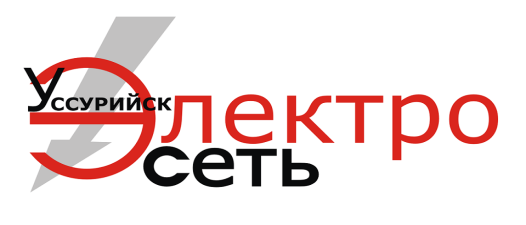 «УССУРИЙСК – ЭЛЕКТРОСЕТЬ»Уссурийского городского округа. Уссурийск, ул. Советская,15Тел. (4234) 32-07-38, 32-08-30, Факс 32-97-11www.usselectro.net Е-mail :ussur_electro@mail.ruИНН 2511002019 КПП 251101001р/сч. № 40702810800610001867 в ОАО СКБ Приморья«Примсоцбанк» в г. Владивостокк/сч. № 30101810200000000803 БИК 040507803ОКПО 03252877  ОКОНХ 11170 ОГРН 1022500859237Уважаемый Владимир Алексеевич!В соответствии с п.3.1 Стандартов информация, подлежащая раскрытию, опубликована  24.03.2020г.  на сайте  -  http://www.usselectro.net.  информация об основных этапах обработки заявок юридических и физических лиц и индивидуальных предпринимателей на технологическое присоединение к электрическим сетям - 2020г. февраль;информация о лицах, намеревающихся перераспределить максимальную мощность принадлежащих им энергопринимающих устройств в пользу иных лиц  -  2020г. февраль;информация о наличии (об отсутствии) технической возможности доступа к регулируемым товарам (работам, услугам) субъектов естественных монополий и о регистрации и ходе реализации заявок на технологическое присоединение к электрическим сетям, в отношении трансформаторных подстанций до 35кВ  -  2020г. февраль.Первый заместитель директора                                       Н.В. ИванченкоИсп. Начальник ОПР и ТП  Кучинский В.А.,Пильтенко Н.И.Тел.: 8(4234)32-46-24 Исх.№  132-ОПР от 24.03.2020г.Руководителю агентства по тарифам Приморского краяВ.А. Малюшицкому____________________________________690110,  г. Владивосток, ул. Светланская, 22